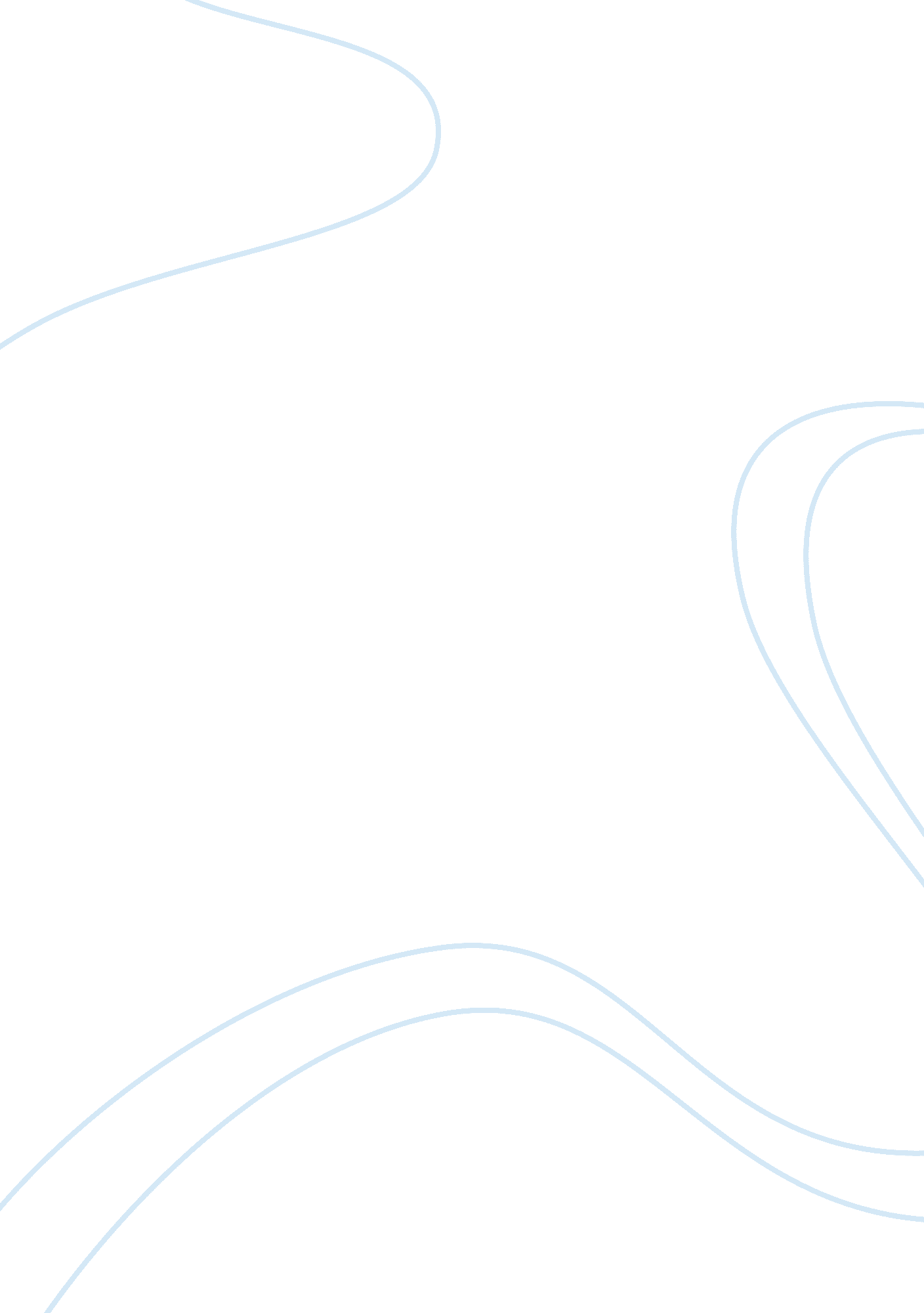 Who is the professional who has inspired you the most and why (e.g.. an economic ...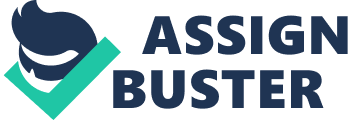 One of the individuals that I revere the most is that of Eugene Kaspersky. Whereas it is common for individuals to idealize and emulate people that if accomplished a great deal during a relatively short lifespan, the underlying reason for my appreciation of the founder of Kaspersky laboratories is not based upon the overall amount of money that he has been able to accrue during a relatively short lifetime. Instead, my admiration is based upon his accomplishments and the means by which he chooses to work his life. As such, this brief essay will focus upon these aspects as well as helping to engage the reader with an understanding of why this individual is worthy of admiration and has effected a profound impact upon my life top 
Firstly, it is necessary to engage with the overall amount of success that Eugene Kaspersky has been able to effect within just a few decades. Recognized as a brilliant mathematician in his early teens, Eugene went on to win mathematics competition after mathematics competition; eventually being inducted into the Moscow Institute of technology; a highly competitive and extraordinarily difficult University within both the former Soviet Union and the Russian Federation. Once there, he participated actively in seeking to answer difficult mathematical theories and providing a useful consideration between the way in which rapid computer development was taking place and the means by which mathematics could be applied towards understanding computer security to a greater degree. Ultimately, this individual was not one that was interested in making millions, or even billions of dollars, on selling products. Instead, his action was providing a solution to computer security and seeking to thwart the influence that hackers and other information sheets could effect. 
However, beyond merely recognizing Eugene’s brilliance and admire him for this, I also admire him based upon the way in which she has chosen to order his life. Many individuals upon earning their first several million dollars would engage in a completely different lifestyle and live a life of opulence. However, this is not how Eugene nor his family behaves. Instead, he lives relatively simply and focuses his energies on his work and his family. Indeed, he is even known for saying the following: “ I own a company, a flat and Moscow, and a BMW. I don’t need anything more.” This level of satisfaction is rare to find in millionaire entrepreneurs that are highly successful. Ultimately, the drive for evermore is usually what destroys their lives and Rex their families. However, it appears as if the case of conspiracy illustrates an individual that is been able to balance his drive for success alongside the realities of still living a rather simple life. Beyond merely balancing responsibilities, I also respect the Kaspersky for his ability to provide cutting-edge technology into a market that was desperate for solutions to security breaches that were taking place on merely a daily basis. Whereas it is true that other antivirus software is existed throughout much of Europe and the United States, Kaspersky was not only able to penetrate these markets but also to provide individuals within his native region access to affordably priced and highly effective antivirus software that helps to stem the flow of unchecked computer crime. 